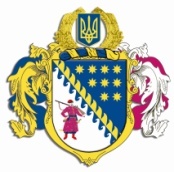 ДНІПРОПЕТРОВСЬКА ОБЛАСНА РАДАVIII СКЛИКАННЯПостійна комісія обласної ради з питань екології та енергозбереження кімната 330, просп. О. Поля, . Дніпро, 49004ВИСНОВКИ ТА РЕКОМЕНДАЦІЇ № 6/1005 грудня 2023 року                     11.00Заслухавши та обговоривши інформацію депутата обласної ради Щокіна В.П. стосовно внесення змін до Закону України № 2805-IX „Про внесення змін до деяких законодавчих актів України щодо удосконалення законодавства у сфері користування надрами”, яким передбачено процедуру щорічного інформування органів гірничого нагляду про план розвитку гірничих робіт підприємствами надрокористувачами, постійна комісія            в и р і ш и л а:Взяти до уваги інформацію депутата обласної ради.Доручити управлінню з питань екології та природних ресурсів виконавчого апарату обласної ради опрацювати надані пропозиції та підготувати відповідне звернення постійної комісії обласної ради з питань екології та енергозбереження до Південно-Східного міжрегіонального управління Державної служби з питань праці.Голова постійної комісії                                                         М.П. КУРЯЧИЙ